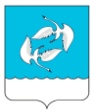 АДМИНИСТРАЦИЯ МУНИЦИПАЛЬНОГО ОБРАЗОВАНИЯ «ЗЮКАЙСКОЕ СЕЛЬСКОЕ ПОСЕЛЕНИЕ» ВЕРЕЩАГИНСКОГО МУНИЦИПАЛЬНОГО РАЙОНА ПЕРМСКОГО КРАЯПОСТАНОВЛЕНИЕ23.05.2017								   			№ 74        О порядке подготовки населения в области пожарной безопасности  МО «Зюкайское сельское поселение»В целях обеспечения пожарной безопасности на территории МО «Зюкайское сельское поселение», в соответствии  Федеральным законом от 21.12.1994г № 69-ФЗ «О пожарной безопасности», Приказом МЧС России от 12.12.2007 № 645 «Об утверждении норм пожарной безопасности «Обучение мерам пожарной безопасности работников организаций»», Постановлением Правительства Пермского края от 07.07.2009 «Об утверждении порядка организации и проведения обучения населения мерам пожарной безопасности на территории Пермского края»,  № 131-ФЗ «Об общих принципах организации местного самоуправления в Российской Федерации», Уставом муниципального образования «Зюкайское сельское поселение:ПОСТАНОВЛЯЮ:1. Утвердить прилагаемый Порядок организации и проведения обучения населения мерам пожарной безопасности на территории МО «Зюкайское сельское поселение» Верещагинского муниципального района  Пермского края. (Приложение № 1)
	2. Настоящее постановление обнародовать на официальном сайте МО «Зюкайское сельское поселение» в сети Интернет www.veradm.ru и в печатном средстве массовой информации «Официальный бюллетень органов местного самоуправления Зюкайского сельского поселения».3.  Настоящее постановление вступает в силу с момента подписания.4. Контроль за исполнением настоящего  постановления оставляю за собой.Глава сельского поселения – глава администрации МО «Зюкайское сельское поселение»                                             В. В. СеливановПриложение №1к постановлению администрации МО «Зюкайское сельское поселение»От 23 мая 2017 года № 74I. Общие положения1.1. Порядок организации и проведения обучения населения мерам пожарной безопасности на территории МО «Зюкайское сельское поселение» (далее - Порядок) разработан в соответствии с Федеральным законом от 21 декабря 1994 года N 69-ФЗ "О пожарной безопасности", Правилами противопожарного режима в Российской Федерации, утвержденными Постановлением Правительства Российской Федерации от 25 апреля 2012 года N 390 "О противопожарном режиме", другими законами и нормативными правовыми актами Российской Федерации и Пермского края, регулирующими правоотношения в сфере пожарной безопасности.
1.2. Настоящий Порядок устанавливает единые требования к организации обучения населения мерам пожарной безопасности на территории МО «Зюкайское сельское поселение», определяет его основные цели и задачи, а также группы населения, периодичность и формы обучения мерам пожарной безопасности, способам защиты от опасных факторов пожара и правилам поведения в условиях пожара.
1.3. Обучение мерам пожарной безопасности, осуществление противопожарной пропаганды и инструктажа в области пожарной безопасности носит непрерывный многоуровневый характер и проводится в жилищном фонде, в организациях независимо от организационно-правовых форм и форм собственности, а также при совершенствовании знаний в процессе трудовой деятельности.
1.4. Настоящий Порядок не отменяет установленных соответствующими правилами специальных требований к организации проведения обучения, инструктажа и проверки знаний персонала, обслуживающего объекты, подконтрольные органам государственного надзора.II. Основные цели и задачи обучения2.1. Основными целями и задачами обучения населения мерам пожарной безопасности на территории МО «Зюкайское сельское поселение» являются:
2.1.1. соблюдение и выполнение гражданами требований пожарной безопасности в различных сферах деятельности;
2.1.2. освоение гражданами порядка действий при возникновении пожара, способов защиты от опасных факторов пожара, правил применения первичных средств пожаротушения и оказания пострадавшим на пожаре первой медицинской помощи;
2.1.3. снижение числа пожаров и степени тяжести последствий от них;
2.1.5. формирование необходимого организационного, информационного, ресурсного и кадрового обеспечения системы обучения в сфере пожарной безопасности, совершенствование механизмов распространения успешного опыта государственного управления в сфере пожарной безопасности;
2.1.6. повышение эффективности взаимодействия органов местного самоуправления, организаций и населения по обеспечению пожарной безопасности на территории МО «Зюкайское сельское поселение»;
2.1.7. обеспечение целенаправленности, плановости и непрерывности процесса обучения населения мерам пожарной безопасности;
2.1.8. совершенствование форм и методов противопожарной пропаганды.III. Группы населения и формы обучения3.1. Обучение мерам пожарной безопасности проходят:
3.1.1. граждане, состоящие в трудовых отношениях (далее - работающее население);
3.1.2. граждане, не состоящие в трудовых отношениях (далее - неработающее население), за исключением лиц, находящихся в местах лишения свободы, в специализированных стационарных учреждениях здравоохранения или социального обслуживания;
3.1.3. дети в дошкольных образовательных учреждениях и лица, обучающиеся в образовательных учреждениях (далее - обучающиеся).
3.2. Обучение работающего населения предусматривает:
3.2.1. проведение противопожарного инструктажа и занятий по месту работы, повышение уровня знаний рабочих, руководителей и специалистов организаций при всех формах их подготовки, переподготовки и повышения квалификации;
3.2.2. проведение противопожарного инструктажа не реже одного раза в год по месту проживания с регистрацией в журнале инструктажа, обязательной подписью инструктируемого и инструктирующего, а также даты проведения инструктажа;
3.2.3. проведение лекций, бесед, просмотр учебных фильмов на противопожарные темы;
3.2.4. привлечение на учения и тренировки в организациях и по месту проживания;
3.2.5. самостоятельное изучение требований пожарной безопасности и порядка действий при возникновении пожара.
3.3. Для проведения обучения и проверки знаний работников в организациях могут создаваться пожарно-технические комиссии, а также привлекаться организации, оказывающие в установленном порядке услуги по обучению населения мерам пожарной безопасности.
3.4. Занятия, как правило, должны проводиться в специально оборудованных кабинетах (помещениях) с использованием современных технических средств обучения и наглядных пособий (плакатов, натурных экспонатов, макетов, моделей, кинофильмов, видеофильмов, диафильмов и т.п.). О прохождении обучения делается в журнале инструктажа отметка согласно приложению к настоящему Порядку с обязательной подписью инструктируемого и инструктирующего, а также даты проведения инструктажа.
3.5. Обучение мерам пожарной безопасности неработающего населения и лиц, не обучающихся в общеобразовательных учреждениях, проводится по месту проживания и предусматривает:
3.5.1. информирование о мерах пожарной безопасности, в том числе посредством организации и проведения собраний;
3.5.2. проведение не реже одного раза в год противопожарного инструктажа по месту проживания с регистрацией в журнале инструктажа с обязательной подписью инструктируемого и инструктирующего, а также проставлением даты проведения инструктажа;
3.5.3. проведение лекций, бесед на противопожарные темы;
3.5.4. привлечение на учения и тренировки по месту проживания;
3.5.5. самостоятельное изучение пособий, памяток, листовок и буклетов, прослушивание радиопередач и просмотр телепрограмм по вопросам пожарной безопасности.
3.6. В образовательных организациях проводится обязательное обучение обучающихся мерам пожарной безопасности. Обучение предусматривает:
3.6.1. проведение занятий в рамках общеобразовательных и профессиональных образовательных программ, согласованных с федеральным органом исполнительной власти, уполномоченным на решение задач в области пожарной безопасности, с учетом вида и типа образовательного учреждения;
3.6.2. проведение лекций, бесед, просмотр учебных фильмов на противопожарные темы;
3.6.3. проведение тематических вечеров, конкурсов, викторин и иных мероприятий, проводимых во внеурочное время;
3.6.4. проведение не реже одного раза в год противопожарного инструктажа обучающихся, проживающих в общежитиях образовательных учреждений;
3.6.5. проведение противопожарного инструктажа перед началом работ (занятий), связанных с обращением взрывопожароопасных веществ и материалов, проведением культурно-массовых и других мероприятий, для которых установлены требования пожарной безопасности;
3.6.6. участие в учениях и тренировках по эвакуации из зданий образовательных учреждений, общежитий.
3.7. Обучение мерам пожарной безопасности проводится в форме:
занятий по специальным программам;
противопожарного инструктажа;
лекций, бесед, учебных фильмов;
самостоятельной подготовки;
учений и тренировок.
3.8. Обучение мерам пожарной безопасности работников организаций проводится по программам противопожарного инструктажа и (или) пожарно-технического минимума.
Порядок, виды, сроки обучения работников организаций мерам пожарной безопасности, а также требования к содержанию программ профессионального обучения, порядок их утверждения и согласования определяются федеральным органом исполнительной власти, уполномоченным на решение задач в области пожарной безопасности.
В зависимости от вида реализуемой программы обучение мерам пожарной безопасности работников организаций проводится непосредственно по месту работы и (или) в организациях, осуществляющих образовательную деятельность.
3.9. Противопожарная пропаганда осуществляется через средства массовой информации, посредством издания и распространения специальной литературы и рекламной продукции, проведения тематических выставок, смотров, конференций и использования других не запрещенных законодательством Российской Федерации форм информирования населения. Противопожарную пропаганду проводят органы государственной власти, федеральный орган исполнительной власти, уполномоченный на решение задач в области пожарной безопасности, органы местного самоуправления и организации.
3.10. Обучение граждан в форме противопожарного инструктажа проводится по месту их работы (учебы), постоянного или временного проживания с целью ознакомления с требованиями утвержденных в установленном порядке нормативных документов по пожарной безопасности, а также с правилами поведения при возникновении пожара и применения первичных средств пожаротушения.
3.11. Противопожарный инструктаж граждан при всех видах трудовой и учебной деятельности, связанной с производством, хранением, обращением, транспортировкой взрывопожароопасных веществ и материалов, проводится перед началом работ (занятий) одновременно с инструктажем по охране труда и технике безопасности.
3.12. Организация противопожарного инструктажа граждан проводится при вступлении их в жилищные, гаражные, дачные и иные специализированные потребительские кооперативы, садово-огороднические товарищества, товарищества собственников жилья, а также при предоставлении гражданам жилых помещений по договорам социального найма, найма специализированного жилого помещения и возлагается на уполномоченных представителей данных организаций.
3.13. Учения и тренировки по отработке практических действий при пожарах в жилищном фонде, в организациях проводятся по планам территориальных федеральных органов исполнительной власти, уполномоченных на решение задач в области пожарной безопасности, согласованных с исполнительными органами государственной власти Пермского края, органами местного самоуправления Пермского края и организациями.
3.14. Тренировки персонала объектов с массовым пребыванием людей (50 и более человек) по обеспечению безопасной и быстрой эвакуации людей проводятся не реже одного раза в шесть месяцев.IV. Ответственность и расходные обязательства по обучению4.1. Ответственность за организацию и своевременность обучения в области пожарной безопасности и проверку знаний правил пожарной безопасности работников организаций несут администрации (собственники) данных организаций, должностные лица организаций, предприниматели без образования юридического лица, а также работники, заключившие трудовой договор с работодателем в порядке, установленном законодательством Российской Федерации.
Под организацией в настоящем Порядке понимаются  орган местного самоуправления, учреждения, крестьянские (фермерские) хозяйства, иные юридические лица независимо от их организационно-правовых форм и форм собственности.
4.2. Ответственность за организацию и своевременность информирования о мерах пожарной безопасности неработающей части населения несет администрация МО «Зюкайское сельское поселение». 4.3. Расходные обязательства по обучению и информированию населения мерам пожарной безопасности осуществляются за счет средств бюджета МО «Зюкайское сельское поселение».


ЖУРНАЛ N учета проведения противопожарного инструктажа граждан___________________________________________________________
(наименование муниципального образования, управляющей организации, садоводческого, огороднического
или дачного некоммерческого объединения граждан, товарищества собственников жилья, жилищного кооператива)ЖУРНАЛ N учета проведения противопожарного инструктажа граждан ___________________________________________________________________________

(место проведения инструктажа)

Дата проведения инструктажа "___" ________________ 20__ г.

Инструктаж провел _________________________________________________________

(фамилия, имя, отчество, должность (профессия)___________________________________________________________________________

(должность, Ф.И.О., подпись лица, проводившего инструктаж)N п/пФамилия, имя, отчествоМесто жительстваТема инструктажаПодпись инструктируемого